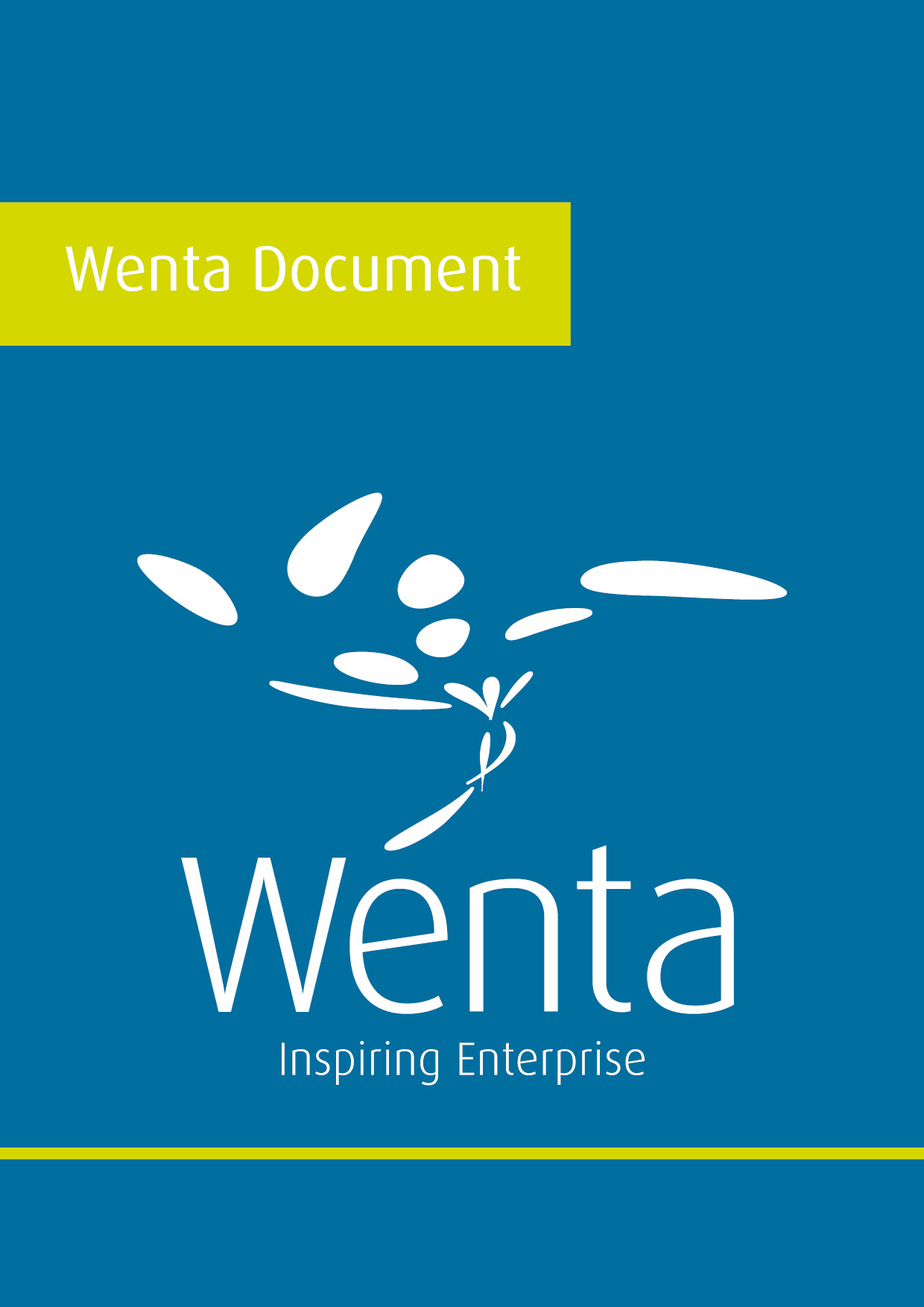 The One-Page Business Plan   
Answer each question with one or two short sentences.OverviewMarketing strategy(of the sections you have completed below)Business DescriptionHow can you encourage referralsWhat product of service will you sell?What will make customers choose your product or service rather than your competitors?How much will you spend on marketing?What is your unique selling point?Costs and PricingMarket descriptionWhat will you need to start your business and how much will it cost?What are the current trends in your chosen market/industry?How and when will you get paid?Who will buy your product or service and why?What will you charge for your product or service?Who are your competitors?Financial ForecastBusiness Owner or Team ExperienceHow many products will you sell/how many customers will buy your service?What are your skills/experience/interests related to the business idea you have chosen?When you deduct your costs how much profit will the business make?